ЗАЯВКА НА УЧАСТИЕ В ДЕЛОВОЙ ПРОГРАММЕ ВЫСТАВКИ «EXPO-RUSSIA VIETNAM 2019» И ТРЕТЬЕГО ВЬЕТНАМО-РОССИЙСКОГО МЕЖРЕГИОНАЛЬНОГО БИЗНЕС-ФОРУМА «ЭКОНОМИЧЕСКОЕ СОТРУДНИЧЕСТВО В УСЛОВИЯХ СВОБОДНОЙ ТОРГОВЛИ» Название компании _____________________________________________Оргкомитет АО «Зарубеж-Экспо» +7-495-721-32-36, www.zarubezhexpo.ru 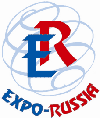 МероприятиеВремя, залУкажите: с докладом/ без доклада, ФИО докладчика, тема докладаПрезентация «Перспективы расширения экономического сотрудничества России с Вьетнамом и другими странами Юго-Восточной Азии на межрегиональном уровне» 10:00Круглый стол по сотрудничеству в области медицины и здравоохранении15:30-17:3015 ноября 2019, пятница15 ноября 2019, пятница15 ноября 2019, пятницаКруглый стол по сотрудничеству в строительстве и архитектуре09:30-11:30Круглый стол по сотрудничеству в сельском хозяйстве14:00-15:30Круглый стол по сотрудничеству в энергетике15:30-16:30